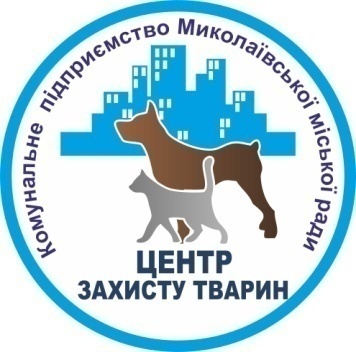 Всі договори, учасником яких є комунальне підприємство Миколаївської міської ради «Центр захисту тварин» підлягають оприлюдненню на Єдиному вебпорталі використання публічних коштів (https://spending.gov.ua)/Комунальне підприємство Миколаївської міської ради«Центр захисту тварин»Юридична адреса: вул. Водопійна, 36, м. Миколаїв, 54000.Для листування: вул. Образцова, 1/2, м. Миколаїв, 54020. Код ЄДРПОУ 24796498 тел. (0512) 47-21-93 тел./факс 47-21-92 E-mail: zahist.tvarin.kp.mmr@gmail.com